KLASA:URBROJ:2113/03-01-Stubičke Toplice, __________Na temelju članka 66. Zakona o gospodarenju otpadom (Narodne br. 84/2021) i članka 25. st. 1. t. 16. Statuta Općine Stubičke Toplice (Službeni glasnik Krapinsko-zagorske županije broj 16/09, 9/13, 15/18 i 7/21), Općinsko vijeće Općine Stubičke Toplice na svojoj ___. sjednici održanoj dana __________. godine donijelo jeODLUKU o načinu pružanja javne usluge sakupljanja komunalnog otpadana području Općine Stubičke TopliceUVODNE ODREDBEČlanak 1. Ovom Odlukom utvrđuju se način i uvjeti pružanja javne usluge sakupljanja komunalnog otpada na području Općine Stubičke Toplice putem spremnika od pojedinog korisnika te prijevoza i predaje tog otpada ovlaštenoj osobi za zbrinjavanje otpada (u daljnjem tekstu: javna usluga). Javna usluga je usluga od općeg interesa i podrazumijeva uslugu prikupljanja na lokaciji obračunskog mjesta korisnika usluge miješanog komunalnog otpada, biootpada, reciklabilnog komunalnog otpada i glomaznog otpada jednom godišnje, uslugu preuzimanja otpada u reciklažnom dvorištu te uslugu prijevoza i predaje otpada ovlaštenoj osobi – zbrinjavatelju/oporabitelju otpada. Ovom Odlukom propisuju se: kriterij obračuna količine miješanog komunalnog otpada;kategorije korisnika javne usluge; standardne veličine i druga bitna svojstva spremnika za sakupljanje otpada; najmanja učestalost odvoza otpada prema područjima; obračunska razdoblja kroz kalendarsku godinu;područja pružanja javne usluge; iznos cijene obavezne minimalne javne usluge s obrazloženjem načina na koji je određena;odredbe o načinu podnošenja prigovora i postupanju po prigovoru građana na neugodu uzrokovanu sustavom sakupljanja komunalnog otpada;način pružanja javne usluge: odredbe o načinu pojedinačnog korištenja javne usluge; odredbe o prihvatljivom dokazu izvršenja javne usluge za pojedinog korisnika usluge; odredbe o načinu korištenja zajedničkog spremnika; odredbe o količini glomaznog otpada koji se preuzima u okviru javne usluge; način određivanja udjela korisnika javne usluge u slučaju kada korisnici usluge kućanstva i pravne osobe ili fizičke osobe – obrtnici koriste zajednički spremnik, a nije postignut sporazum o njihovim udjelima; odredbe o korištenju javnih površina za prikupljanje otpada i mjestima primopredaje otpada, ako su različita od obračunskog mjesta; obveze davatelja javne usluge; obveze korisnika javne usluge; odredbe o informiranju korisnika javne usluge o načinu djelovanja sustava gospodarenja otpadom;odredbe o prikupljanju i pohrani podataka te prihvatljivim dokazima izvršenja javne usluge za pojedinačnog korisnika javne usluge; odredbe o načinu sklapanja i provedbe ugovora o javnoj usluzi;odredbe o provedbi Ugovora koje se primjenjuju u slučaju nastupanja posebnih okolnosti uključujući elementarne nepogode, katastrofe i slično; odredbe o načinu podnošenja prigovora i postupanja po prigovoru građana na neugodu uzrokovanu sustavom sakupljanja komunalnog otpada i prigovora na račun za javnu uslugu; iznos cijene minimalne javne usluge, s obrazloženjem načina na koji je određen, kao i iznos naknada koje se naplaćuju u sklopu naplate cijene minimalne javne usluge; odredbe o utvrđivanju kriterija za umanjenje cijene javne usluge; odredbe o kriterijima za određivanje korisnika javne usluge u čije ime JLS preuzima obvezu sufinanciranja cijene javne usluge; odredbe o ugovornoj kazni; opći uvjeti ugovora s korisnicima (Prilog 1. Odluke).Članak 2. Pojmovi koji se koriste u ovoj Odluci definirani su Zakonom o gospodarenju otpadom (Narodne novine broj 84/21, u daljnjem tekstu: Zakon) i drugim podzakonskim aktima donesenima na temelju Zakona.Svi pojmovi koji se koriste u ovoj Odluci, a imaju rodno značenje, koriste se neutralno i odnose se jednako na muški i ženski rod.Članak 3. Na području Općine Stubičke Toplice javnu uslugu pruža gospodarski subjekt kojemu se povjeri pružanje javne usluge temeljem ugovora o koncesiji (u daljnjem tekstu: davatelj javne usluge).KRITERIJI OBRAČUNA KOLIČINE MIJEŠANOG KOMUNALNOG OTPADA I OBRAČUNSKA RAZDOBLJAČlanak 4.Kriterij obračuna količine miješanog komunalnog otpada je volumen spremnika miješanog komunalnog otpada izražen u litrama i broj pražnjenja spremnika u obračunskom razdoblju. Obračunsko razdoblje određuje se u trajanju od mjesec dana, počinje prvoga dana u mjesecu, a završava zadnjega dana u istome mjesecu.KORISNIK JAVNE USLUGEČlanak 5. Korisnik javne usluge je vlasnik nekretnine, odnosno vlasnik posebnog dijela nekretnine i korisnik nekretnine, odnosno posebnog dijela nekretnine kad je vlasnik nekretnine odnosno posebnog dijela nekretnine obvezu plaćanja ugovorom prenio na tog korisnika i o tome obavijestio davatelja javne usluge, ili stvarni korisnik nekretnine.  Skupina korisnika javne usluge može, na vlastiti zahtjev i sukladno međusobnom sporazumu, zajednički nastupati prema davatelju javne usluge.KATEGORIJE KORISNIKA JAVNE USLUGEČlanak 6.Korisnici javne usluge razvrstavaju se u kategorije korisnika: kućanstvo  nije kućanstvo (drugi izvori komunalnog otpada). Korisnik kućanstvo je korisnik javne usluge koji nekretninu koristi, trajno ili povremeno, u svrhu stanovanja (npr. vlasnici/korisnici stanova, kuća, nekretnina za odmor). Korisnik koji nije kućanstvo je korisnik javne usluge koji nije razvrstan u kategoriju kućanstvo, a koji nekretninu koristi u svrhu obavljanja djelatnosti, što uključuje i iznajmljivače koji kao fizičke osobe pružaju ugostiteljske usluge u domaćinstvu sukladno zakonu kojim se uređuje ugostiteljska djelatnost.Ako se na istom obračunskom mjestu korisnik može razvrstati i u kategoriju kućanstvo i u kategoriju nije kućanstvo, korisnik je dužan plaćati samo cijenu minimalne javne usluge obračunatu za kategoriju korisnika koji nije kućanstvo u kojem slučaju ima prava i obveze korisnika kategorije nije kućanstvo.STANDARDNE VELIČINE I DRUGA BITNA SVOJSTVA SPREMNIKA ZA SAKUPLJANJE KOMUNALNOG OTPADAČlanak 7. Standardne veličine spremnika određuju se kako bi se omogućilo njihovo pražnjenje pomoću specijalnih komunalnih vozila sa sustavima za podizanje spremnika, u skladu s uvjetima zaštite na radu. Standardne veličine spremnika za sakupljanje miješanog komunalnog otpada, biootpada i ostalih vrsta otpada u okviru javne usluge na obračunskom mjestu korisnika javne usluge, na području Općine Stubičke Toplice su: 80 L, 120 L, 240 L, 1.100 L, 5 m3 i 7 m3 i drugi. Navedeni standardni spremnici koriste se na sljedeći način: spremnici zapremine 80 L koriste se isključivo za sakupljanje biootpada; spremnici zapremine 120 L i 240 L koriste se za sakupljanje komunalnog otpada kod svih kategorija korisnika; vrećica zapremine 120 L koristi se za sakupljanje ambalažnog otpada (plastične i metalne ambalaže) od korisnika kategorije kućanstvo;vrećica zapremine 120 L koristi se za sakupljanje ambalažnog stakla od korisnika kategorije kućanstvo;spremnici zapremine 240 L koriste se za sakupljanje otpadnog papira i kartona od korisnika kategorije kućanstvo;spremnici zapremine 240 L i 1.100 L koriste se sakupljanje komunalnog otpada kod korisnika kategorije kućanstvo u višestambenim zgradama kao i za nepristupačna područja kada više korisnika zajednički koristi spremnikspremnici zapremine 1.100 L, 5 m3, 7 m3 i drugi koje davatelj javne usluge može ponuditi korisniku javne usluge, koriste se za sakupljanje komunalnog otpada kod korisnika koji nije kućanstvo, a kod korisnika kategorije kućanstvo samo u slučaju iznimne potrebe, u dogovoru između korisnika javne usluge i davatelja javne usluge i naplatu prema Cjeniku davatelja javne usluge.Korisnik može imati najviše jedan spremnik odgovarajuće zapremine za svaku pojedinu vrstu otpada, osim u slučaju iz stavka 2. točke 4. ovog članka kada na istom obračunskom može biti više spremnika koje korisnici zajednički koriste.Iznimno, osim u navedenim spremnicima, komunalni otpad se može prikupljati i u odgovarajućim vrećicama koje osigurava davatelj javne usluge, ukoliko korisnik javne usluge nema mogućnost smještaja standardnog spremnika u vlastitom prostoru ili ukoliko je količina otpada koju predaje veća od one koja stane u spremnik koji koristi.Članak 8.Spremnici za sakupljanje otpada moraju biti nepropusni za tekućine, s poklopcem. Spremnici za pojedine vrste komunalnog otpada kod korisnika javne usluge moraju sadržavati natpis s nazivom davatelja javne usluge, oznaku koja je u evidenciji o preuzetom komunalnom otpadu pridružena korisniku javne usluge i obračunskom mjestu te naziv vrste otpada za koju je spremnik namijenjen. Spremnik za miješani komunalni otpad mora biti opremljen elektroničkim čipom radi mogućnosti osiguravanja dokaza o izvršenoj usluzi.NAJMANJA UČESTALOST ODVOZA OTPADA PREMA PODRUČJIMAČlanak 9. Davatelj javne usluge dužan je omogućiti korisniku javne usluge primopredaju komunalnog otpada na obračunskom mjestu korisnika:miješanog komunalnog otpada najmanje jednom tjedno; biootpada najmanje jednom tjedno; ambalažnog otpada (plastična i metalna ambalaža) najmanje jednom mjesečno za kategoriju korisnika kućanstvo;otpadnog papira i kartona najmanje jednom mjesečno za kategoriju korisnika kućanstvo;ambalažnog stakla najmanje jednom godišnje za kategoriju korisnika kućanstvo.Plan s danima i okvirnim vremenom primopredaje komunalnog otpada prema područjima, kategorijama korisnika i vrstama otpada sastavni je dio obavijesti o odvozu komunalnog otpada. PODRUČJA PRUŽANJA JAVNE USLUGEČlanak 10. Područje pružanja javne usluge je područje Općine Stubičke Toplice.POPIS RECIKLAŽNIH DVORIŠTAČlanak 11.Na području Općine Stubičke Toplice postoji jedno reciklažno dvorište: Reciklažno dvorište Stubičke Toplice, Strmec Stubički 69s, Stubičke Toplice.U reciklažnom dvorištu dozvoljeno je odlaganje, bez naknade za korisnike javne usluge kategorije kućanstvo, onih količina i vrsta komunalnog otpada koje odgovaraju količinama i vrstama komunalnog otpada nastalima u kućanstvu fizičkih osoba. Korisnicima javne usluge na području Općine Stubičke Toplice koji spadaju u kategoriju kućanstvo ali predaju otpad u količini većoj od količine koja odgovara količini otpada nastaloj u kućanstvu fizičkih osoba, usluga korištenja reciklažnog dvorišta naplatit će se sukladno cjeniku pravne osobe koja upravlja reciklažnim dvorištem.U reciklažnim dvorištima nije dozvoljeno odlaganje proizvodnog otpada.Količine određenih vrsta komunalnog otpada koje nastaju u kućanstvu fizičkih osoba, a koje se mogu bez naknade predati u reciklažno dvorište unutar jednog obračunskog razdoblja, određuju se kako slijedi:građevni otpad, osim građevne stolarije – do 200 kg;građevni otpad koji sadrži azbest – do 200 kg;problematični otpad iz kućanstva, uključujući otpadne tonere, oštre predmete i dr., osim otpadnih baterija i akumulatora – do 10 kg;otpadna plastična ambalaža i ostala plastika, osim PET ambalaže – do 20 kg;otpadno ravno staklo – do 50 kg;otpadno drvo tretirano zaštitnim premazima i građevna stolarija/bravarija – do 100 kg;otpadni električni i elektronički uređaji – do 50 kg;otpadne gume – do 4 komadaostatci boja, lakova, detergenata, lijekova i sličan otpad koji ne spada u kategoriju problematičnog ili opasnog otpada – do 10 kg.Upravitelj reciklažnog dvorišta ovlašten je uspostaviti sustav trgovanja otpadom koji se može oporabiti, odnosno donositelju otpada može isplatiti naknadu sukladno cjeniku. Za otkupljeni otpad, kao i za naplatu usluge korištenja reciklažnog dvorišta, upravitelj reciklažnog dvorišta dužan je na licu mjesta korisniku izdati odgovarajući fiskalni račun.Prilikom korištenja usluga reciklažnog dvorišta, korisnik javne usluge dužan je identificirati se osobnom ispravom i/ili originalnim računom davatelja javne usluge, kako bi se omogućilo evidentiranje korištenja reciklažnog dvorišta te predanih količina i vrsta otpada. Ako se korisnik ne identificira na opisani način, ne će se smatrati korisnikom javne usluge, a korištenje reciklažnog dvorišta naplatit će mu se sukladno cjeniku osobe koja upravlja reciklažnim dvorištem.Cijene korištenja reciklažnog dvorišta, koje cjenikom određuje upravitelj reciklažnog dvorišta, moraju odgovarati troškovima zbrinjavanja pojedinih vrsta i količina otpada koje korisnik predaje u reciklažno dvorište.NAČIN PRUŽANJA I KORIŠTENJA JAVNE USLUGEČlanak 11. Davatelj javne usluge pruža, a korisnik javne usluge koristi javnu uslugu na sljedeći način: korisniku javne usluge mora se osigurati mogućnost odvojene primopredaje komunalnog otpada, putem spremnika odgovarajućih veličina i vrsta određenih ovom Odlukom, na njegovom obračunskom mjestu; i/ili javnoj površini; korištenjem reciklažnog dvorišta, te odvozom glomaznog otpada jednom godišnje, bez naknade, s adrese obračunskog mjesta korisnika javne usluge; korisniku javne usluge mora se osigurati odvojena primopredaja miješanog komunalnog otpada, biootpada i reciklabilnog otpada, koja se obavlja putem spremnika na lokaciji obračunskog mjesta korisnika usluge; i/ili javnoj površini; korištenjem reciklažnog dvorišta;korisnik javne usluge može odabrati zbrinjavanje biootpada kompostiranjem u kućnom komposteru ili odvozom biootpada odvojeno prikupljenog u odgovarajućem spremniku, o čemu se korisnik očituje u sklopu Izjave o načinu korištenja javne usluge sakupljanja komunalnog otpada;korisnici na istom obračunskom mjestu zajednički odgovaraju za obveze nastale zajedničkim korištenjem spremnika; Svaki korisnik javne usluge koji koristi zajednički spremnik dužan je postupati s otpadom i spremnikom na obračunskom mjestu na način koji ne dovodi u opasnost ljudsko zdravlje i ne dovodi do rasipanja otpada oko spremnika i ne uzrokuje pojavu neugode drugoj osobi zbog mirisa otpada;korisniku javne usluge kategorije kućanstvo mora se omogućiti odvojena predaja glomaznog komunalnog otpada u reciklažnom dvorištu, te sukladno rasporedu odvoza davatelja javne usluge jednom godišnje u količini ne većoj od 5 m3, bez naplate.  Korisnik je dužan, sukladno obavijesti davatelja javne usluge, pravovremeno podnijeti zahtjev za odvoz glomaznog otpada. U zahtjevu za odvoz glomaznog otpada potrebno je navesti koje vrste i količine otpada namjerava predati prilikom odvoza te otpad odložiti na površinu dostupnu vozilima davatelja javne usluge;korisniku javne usluge mora se omogućiti odvojena predaja otpada određenog posebnim propisom koji uređuje gospodarenje otpadom u reciklažnom dvorištu.Na zahtjev korisnika javne usluge, uz naplatu sukladno Cjeniku davatelja javne usluge, pružaju se sljedeće usluge: preuzimanje otpada iz stavka 1. ovoga članka u slučaju iznimne potrebe za preuzimanjem veće količine otpada od uobičajene; preuzimanje glomaznog otpada, osim preuzimanja glomaznog otpada iz točke 4. stavka 1. ovoga članka. Korisnik koji koristi kućno kompostiranje biootpada dužan je koristiti vlastiti komposter. Korisnik javne usluge obvezuje se djelatnicima davatelja javne usluge ili drugim osobama ovlaštenim za nadzor provedbe ove Odluke omogućiti pristup na svoju nekretninu i uvid u stanje kompostera i provedbu kućnog kompostiranja. Korisnik javne usluge dužan je kućno kompostiranje provoditi sukladno uputama davatelja javne usluge te odredbama Zakona i odgovarajućih propisa. Spremnik na obračunskom mjestu na adresi korisnika javne usluge i spremnik postavljen na javnoj površini iz stavka 1. ovoga članka smatraju se primarnim spremnikom. Korisnici zajedničkog spremnika dužni su se sporazumjeti o udjelima u korištenju spremnika i o istima obavijestiti davatelja javne usluge. Zbroj udjela mora iznositi jedan. Ako ne postoji sporazum između korisnika zajedničkih spremnika, udjele pojedinih korisnika u zajedničkom spremniku, na temelju podataka davatelja javne usluge, određuje davatelj javne usluge. U slučaju da suvlasnici stambene zgrade nisu postigli sporazum o korištenju zajedničkog spremnika, količina otpada za pojedinačnog korisnika obračunava se prema njegovom udjelu u korištenju zajedničkog spremnika, a smatra se da svi korisnici koriste jednaki udio u zajedničkom spremniku koji odredi davatelj javne usluge. Ako zajednički spremnik za miješani komunalni otpad uz korisnike kategorije kućanstvo, istovremeno koriste i korisnici koji nisu kategorije kućanstvo, odnosno pravne osobe i/ili fizičke osobe – obrtnici, njihov udio u korištenju zajedničkog spremnika zgrade određuje se na isti način kao i kod kategorije korisnika kućanstvo.KORIŠTENJE JAVNIH POVRŠINA ZA SAKUPLJANJE OTPADAČlanak 12. Sakupljanje komunalnog otpada na adresi obračunskog mjesta korisnika javne usluge obavlja se u odgovarajućim spremnicima koji u pravilu moraju biti smješteni na zemljištu, odnosno unutar nekretnine korisnika javne usluge. Primopredaja otpada u pravilu se obavlja na javnoj površini ispred nekretnine korisnika javne usluge. Korisnik javne usluge koristi uslugu na način da, sukladno obavijesti o prikupljanju komunalnog otpada, u dane odvoza otpada na javnu površinu ispred svoje nekretnine iznese odgovarajući spremnik s otpadom koji se u te dane odvozi. U slučaju kad spremnike za otpad nije moguće smjestiti na zemljištu odnosno unutar nekretnine korisnika javne usluge (korisnici zajedničkih spremnika), spremnici se mogu smjestiti na javnu površinu.OBVEZE DAVATELJA JAVNE USLUGEČlanak 13. Davatelj javne usluge dužan je:pružati javnu uslugu u skladu sa Zakonom i ovom Odlukom te drugim propisima koji reguliraju gospodarenje otpadom; gospodariti s odvojeno sakupljenim komunalnim otpadom, uključujući preuzimanje, prijevoz i predaju na zbrinjavanje tog otpada, sukladno redu prvenstva gospodarenja otpadom i na način koji ne dovodi do miješanja odvojeno sakupljenog komunalnog otpada s drugom vrstom otpada ili otpadom koji ima drukčija svojstva;  snositi sve troškove gospodarenja prikupljenim komunalnim otpadom do uspostave sustava postupanja s reciklabilnim komunalnim otpadom koji se sastoji pretežito od otpadne ambalaže; osigurati korisniku javne usluge spremnike za primopredaju komunalnog otpada sukladno odredbama ove Odluke; preuzeti sadržaj spremnika od korisnika usluge i to odvojeno miješani komunalni otpad, biootpad, reciklabilni komunalni otpad i glomazni otpad;osigurati provjeru da otpad sadržan u spremniku prilikom primopredaje odgovara vrsti otpada čija se primopredaja obavlja;osigurati uvjete kojima se ostvaruje pojedinačno korištenje javne usluge, neovisno o broju korisnika koji koriste zajednički spremnik; predati sakupljeni reciklabilni otpad  osobi koju odredi Fond za zaštitu okoliša i energetsku učinkovitost (u daljnjem tekstu: Fond); voditi evidenciju o preuzetoj količini komunalnog otpada od pojedinog korisnika usluge u obračunskom razdoblju prema kriteriju količine otpada, u digitalnom obliku (u daljnjem tekstu: evidencija) sastavni dio evidencije je Izjava korisnika i dokazi o izvršenoj javnoj usluzi preuzimanja miješanog komunalnog otpada; podatci iz evidencije moraju biti dostupni na uvid korisniku usluge na njegov zahtjev; označiti spremnike za primopredaju komunalnog otpada nazivom davatelja javne usluge, nazivom vrste otpada za koju je spremnik namijenjen i oznakom koja je u Evidenciji o preuzetom komunalnom otpadu pridružena korisniku javne usluge i obračunskom mjestu; odgovarati za sigurnost, redovitost, i kvalitetu pružanja javne usluge;izraditi i objaviti u elektroničkom obliku obavijest o sakupljanju komunalnog otpada za sljedeću godinu i dostaviti ju korisniku javne usluge u tiskanom obliku, na adresu obračunskog mjesta; izraditi Cjenik javne usluge i objaviti ga na mrežnoj stranici;  obračunati cijenu javne usluge na način propisan Zakonom, ovom Odlukom i Cjenikom; na računu za javnu uslugu navesti sve elemente temeljem kojih je izvršio obračun cijene javne usluge, uključivo i porez na dodanu vrijednost određen sukladno posebnom propisu kojim se utvrđuje porez na dodanu vrijednost;do 31.03. tekuće godine Općinskom vijeću Općine Stubičke Toplice podnijeti Izviješće o radu za prethodnu kalendarsku godinu i dostaviti ga Ministarstvu.OBVEZE KORISNIKA JAVNE USLUGEČlanak 14. Korisnik javne usluge dužan je: koristiti javnu uslugu na području na kojem se nalazi nekretnina korisnika usluge na način da proizvedeni komunalni otpad predaje putem zaduženih spremnika;omogućiti davatelju javne usluge pristup spremniku na mjestu primopredaje otpada kad to mjesto nije na javnoj površini;postupati s otpadom na obračunskom mjestu korisnika javne usluge na način kojim se ne dovodi u opasnost ljudsko zdravlje, ne dovodi do rasipanja otpada oko spremnika i ne uzrokuje pojava neugode trećim osobama zbog mirisa ili drugih štetnih svojstava otpada; odgovarati za postupanje s otpadom i spremnikom na obračunskom mjestu korisnika javne usluge te, kad više korisnika koristi zajednički spremnik, zajedno s ostalim korisnicima javne usluge na istom obračunskom mjestu odgovarati za obveze nastale zajedničkim korištenjem spremnika; platiti redovito davatelju javne usluge iznos cijene javne usluge za obračunsko mjesto i obračunsko razdoblje, u skladu s važećim Cjenikom, osim za obračunsko mjesto na kojem je nekretnina koja se trajno ne koristi;predati opasni i problematični komunalni otpad u reciklažnom dvorištu, odnosno postupati s istim u skladu s propisom kojim se uređuje gospodarenje posebnom kategorijom otpada, osim korisnika koji nije kućanstvo; predati odvojeno miješani komunalni otpad, reciklabilni komunalni otpad, opasni komunalni otpad i glomazni otpad;predati odvojeno biootpad putem odgovarajućeg spremnika ili kompostirati biootpad na mjestu nastanka; preuzeti od davatelja javne usluge standardizirane spremnike za otpad te omogućiti davatelju javne usluge označavanje spremnika odgovarajućim natpisom i oznakama; dostaviti davatelju javne usluge popunjenu Izjavu o načinu korištenja javne usluge (u daljnjem tekstu: Izjava).IZJAVA O NAČINU KORIŠTENJA JAVNE USLUGA SAKUPLJANJA KOMUNALNOG OTPADA I OBRADA OSOBNIH PODATAKAČlanak 15. Korisnik javne usluge dužan je dostaviti davatelju javne usluge Izjavu o načinu korištenja javne usluge. Izjava o načinu korištenja javne usluge je obrazac kojim se korisnik javne usluge i davatelj javne usluge usuglašavaju o bitnim sastojcima Ugovora. Izjava se daje na obrascu koji korisniku javne usluge dostavlja davatelj javne usluge, a koji sadrži sljedeće podatke: obračunsko mjesto, podatke o korisniku javne usluge (ime i prezime ili naziv pravne osobe ili fizičke osobe – obrtnika, OIB te adresu), kategoriju korisnika javne usluge na obračunskom mjestu,mjesto primopredaje,udio u korištenju spremnika za miješani komunalni otpad, vrstu, zapreminu i količinu spremnika sukladno Odluci,broj planiranih primopredaja miješanog komunalnog otpada i biootpada u obračunskom razdoblju, očitovanje o kompostiranju biootpada, očitovanje o korištenju nekretnine na obračunskom mjestu ili trajnom nekorištenju nekretnine,obavijest davatelja javne usluge o uvjetima kad se Ugovor smatra sklopljenim, izjavu korisnika javne usluge kojom potvrđuje da je upoznat s Ugovorom, uvjete raskida Ugovora,izjavu korisnika javne usluge kojom daje suglasnost za elektroničku komunikaciju i/ili broj mobilnog telefona,izjavu davatelja javne usluge o obradi osobnih podataka, izvadak iz Cjenika javne usluge, druge podatke potrebne za sklapanje Ugovora. Podaci iz stavka 2. ovoga članka svrstani su u obrascu Izjave u dva stupca, od kojih je prvi prijedlog davatelja javne usluge, a drugi očitovanje korisnika javne usluge. Korisnik javne usluge je dužan vratiti davatelju usluge dva potpisana primjerka Izjave u roku od 15 dana od dana zaprimanja. Davatelj javne usluge dužan je po zaprimanju Izjave korisniku usluge vratiti jedan ovjereni primjerak Izjave u roku od 15 dana od dana zaprimanja. Davatelj javne usluge dužan je primijeniti podatak iz Izjave koji je naveo korisnik javne usluge (stupac: očitovanje korisnika javne usluge) kad je taj podatak u skladu sa Zakonom i ovom Odlukom. Iznimno od odredbe stavka 6. ovoga članka, davatelj javne usluge primjenjuje podatak iz Izjave koji je naveo davatelj javne usluge (stupac: prijedlog davatelja javne usluge) u sljedećim slučajevima: kad se korisnik javne usluge ne očituje u Izjavi o podacima iz stavka 2. ovoga članka odnosno ne dostavi davatelju javne usluge Izjavu u roku iz stavka 4. ovoga članka, kad više korisnika javne usluge koristi zajednički spremnik, a među korisnicima javne usluge nije postignut dogovor o udjelima korištenja zajedničkog spremnika na način da zbroj svih udjela čini jedan,  kad podatak koji je naveo korisnik javne usluge nije u skladu sa Zakonom i ovom Odlukom, kad davatelj javne usluge može nedvojbeno utvrditi da podatak koji je naveo korisnik javne usluge ne odgovara stvarnom stanju kod korisnika javne usluge. Davatelj javne usluge može omogućiti davanje Izjave elektroničkim putem kad je takav način prihvatljiv korisniku javne usluge. Korisnik javne usluge dužan je obavijestiti davatelja javne usluge o svakoj promjeni podataka, u roku od 15 dana od dana kada je nastupila promjena podataka sadržanih u Izjavi. Osobni podatci korisnika javne usluge dostavljeni davatelju javne usluge putem Izjave tajni su i smiju se koristiti isključivo u svrhu provedbe ugovornih obveza iz Ugovora o korištenju javne usluge. Davatelj javne usluge dužan je ove podatke čuvati u elektroničkoj bazi podataka s ograničenim pristupom, a obrasce Izjave dužan je pohraniti u arhivu uz odgovarajuću razinu zaštite tajnosti osobnih podataka. Članak 16. Prihvatljivi dokaz izvršenja javne usluge za pojedinog korisnika javne usluge predstavlja evidencija davatelja javne usluge o izvršenoj javnoj usluzi (automatska elektronička evidencija pražnjenja spremnika miješanog komunalnog otpada tijekom obračunskog razdoblja) za pojedinog korisnika javne usluge, pri čemu davatelj javne usluge ne odgovara za neovlašteno korištenje spremnika od strane trećih osoba, već je svaki korisnik javne usluge dužan osigurati da njemu dodijeljene spremnike ne koriste neovlašteno treće osobe.  Davatelj javne usluge dužan je, na zahtjev korisnika javne usluge, omogućiti korisniku javne usluge uvid u njegove podatke u evidenciji, u elektroničkom obliku, putem e-pošte.Evidencija sadrži podatke najmanje o:  korisniku usluge:ime i prezime ili naziv pravne osobe ili fizičke osobe – obrtnika, OIB i adresa,kategoriji korisnika,obračunsko mjesto,popis primopredaja miješanog komunalnog otpada i biorazgradivog komunalnog otpada korisnika usluge po obračunskom razdoblju,popis izjavljenih prigovora korisnika usluge.korištenju javne usluge za obračunsko mjesto:oznaka obračunskog mjesta koja sadrži adresu, naziv korisnika usluge i u slučaju potrebe dodatnu oznaku,podatak o korištenju nekretnine na obračunskom mjestu (koristi se ili se trajno ne koristi),datum zaprimanja zadnje Izjave,vrsta i količina spremnika s pripadajućim oznakama,udio korisnika usluge u korištenju spremnika, datum i broj primopredaja otpada i dokaz o izvršenoj usluzi u obračunskom razdoblju kada je sukladno Odluci kao kriterij količine otpada određen volumen spremnika i broj pražnjenja,datum, masa preuzetog otpada i dokaz o izvršenoj usluzi kada je sukladno Odluci kao kriterij količine određena masa predanog otpada.korištenju reciklažnog dvorišta:adresa reciklažnog dvorišta u koje korisnik usluge može predati otpad bez naknade,datum, ime i prezime i broj osobne iskaznice korisnika usluge, ključni broj otpada propisan posebnim propisom kojim se uređuje katalog otpada i masa preuzetog otpada u reciklažnom dvorištu.korištenju usluge preuzimanja glomaznog otpada:korisnik usluge, datum preuzimanja glomaznog otpada u okviru javne usluge,korisnik usluge, datum zahtjeva i datum preuzimanja glomaznog otpada na zahtjev korisnika usluge.(4) Podaci iz stavka 1. ovoga članka za korisnika usluge moraju biti dostupni na uvid korisniku      usluge na njegov zahtjev putem mrežne pošte odnosno putem interneta kad je to korisniku             usluge prihvatljivo ili na drugi način.(5) Evidencija iz stavka 1. ovoga članka vodi se u digitalnom obliku.(6) Sastavni dio Evidencije iz stavka 1. ovoga članka su i Izjava i dokazi o izvršenoj javnoj usluzi         preuzimanja miješanog komunalnog otpada.UGOVOR O KORIŠTENJU JAVNE USLUGEČlanak 17. Ugovor o korištenju javne usluge smatra se sklopljenim: kad korisnik javne usluge dostavi davatelju javne usluge Izjavu ili prilikom prvog evidentiranog korištenja javne usluge ili zaprimanja na korištenje spremnika za primopredaju miješanog komunalnog otpada, u slučaju kad korisnik javne usluge ne dostavi davatelju javne usluge Izjavu. Bitne sastojke Ugovora čine ova Odluka, Izjava i Cjenik javne usluge. Davatelj javne usluge dužan je omogućiti korisniku javne usluge uvid u akte iz stavka 2. ovoga članka prije sklapanja Ugovora te prije svake izmjene i/ili dopune Ugovora te kasnije, na zahtjev korisnika javne usluge. Općinski načelnik Općine Stubičke Toplice i davatelj javne usluge dužni su, putem sredstava javnog informiranja, mrežne stranice, dostavom pisane obavijesti i/ili na drugi za korisnika javne usluge prihvatljiv način, osigurati da korisnik javne usluge, prije sklapanja Ugovora i/ili izmjene odnosno dopune Ugovora, bude upoznat s propisanim odredbama koje uređuju sustav sakupljanja komunalnog otpada, Ugovorom i pravnim posljedicama.  Davatelj javne usluge je dužan na svojoj mrežnoj stranici imati poveznice na mrežne stranice Narodnih novina na kojima je objavljen Zakon, digitalna preslika Odluke, digitalna preslika cjenika sa svim pripadajućim dodacima i prilozima. PROVEDBA UGOVORA I KORIŠTENJE JAVNE USLUGE U SLUČAJU NASTUPANJA POSEBNIH OKOLNOSTIČlanak 18. U slučaju nastupanja posebnih okolnosti – elementarne nepogode, vremenske neprilike, rata ili druge više sile koja bi spriječila davatelja javne usluge u izvršenju javne usluge u okvirima opisanim ovom Odlukom u trajanju duljem od jednog obračunskog razdoblja, ugovorne obveze se ne primjenjuju za vrijeme trajanja posebnih okolnosti. U slučaju trajanja posebnih okolnosti kraćem od jednog obračunskog razdoblja, ugovorne obveze ostaju na snazi, a davatelj javne usluge dužan je, čim okolnosti dozvole, izvršiti javnu uslugu u cijelosti, uključujući i odvoz onih količina otpada koje je propustio odvesti za vrijeme trajanja posebnih okolnosti. Odredbe Ugovora koje se odnose na ugovornu kaznu u takvom slučaju se ne primjenjuju, dok se ne normalizira stanje u sustavu. PODNOŠENJE PRIGOVORA U VEZI NEUGODE UZROKOVANE SUSTAVOM SAKUPLJANJA KOMUNALNOG OTPADA I PODNOŠENJA PRIGOVORA – REKLAMACIJE KORISNIKA JAVNE USLUGEČlanak 19. Prigovor u vezi neugode uzrokovane sustavom sakupljanja komunalnog otpada podnosi se komunalnom redaru, a komunalni redar rješenjem će obvezati uzročnika neugode na otklanjanje posljedica. U slučaju da je do neugode došlo zbog povrede odredbi ove Odluke, Zakona ili drugog propisa, komunalni redar može pokrenuti prekršajni postupak. Prigovor – reklamaciju u vezi korištenja i naplate javne usluge korisnik javne usluge može predati davatelju javne usluge pisanim putem, osobno ili poštom na urudžbeni zapisnik ili elektroničkom poštom na objavljenu službenu adresu elektroničke pošte davatelja javne usluge. Davatelj javne usluge dužan je korisniku javne usluge odgovoriti na prigovor – reklamaciju u roku od najviše 15 dana od datuma podnošenja iste. Ukoliko korisnik javne usluge nije zadovoljan odgovorom, može na iste opisane načine podnijeti prigovor – reklamaciju Povjerenstvu za zaštitu potrošača. Rok za reklamaciju na ispostavljeni račun je 15 dana od dana primitka računa. CIJENA JAVNE USLUGEČlanak 20. Strukturu cijene javne usluge čini: cijena obvezne minimalne javne usluge (MJU) i cijena javne usluge za količinu predanog miješanog komunalnog otpada (C), a određuje se prema izrazu: CJU = MJU + C.  Korisnik javne usluge dužan je platiti davatelju usluge iznos cijene za obračunsko mjesto i obračunsko razdoblje, osim ako je riječ o obračunskom mjestu na kojem se nekretnina trajno ne koristi u smislu članka 71. Zakona.CIJENA OBVEZNE MINIMALNE JAVNE USLUGEČlanak 21.Cijena obvezne minimalne javne usluge određuje se na način da se osigura ekonomski održivo poslovanje, sigurnost, redovitost i kvaliteta pružanja javne usluge kako bi sustav sakupljanja komunalnog otpada mogao ispuniti svoju svrhu.Cijena minimalne javne usluge dio je cijene javne usluge.Cijena obvezne minimalne javne usluge jedinstvena je za sve korisnike razvrstane u kategoriju korisnika kućanstvo, te za sve korisnike razvrstane u kategoriju korisnika koji nije kućanstvo, prema sljedećoj tablici:U cijenu usluge uključen je PDV od 13%.Cijena obvezne minimalne javne usluge iskazana u stavku 3. plaća se u svim obračunskim razdobljima, neovisno o korištenju javne usluge.CIJENA ZA  PREDANU KOLIČINU MIJEŠANOG KOMUNALNOG OTPADAČlanak 22.Cijena javne usluge za predanu količinu miješanog komunalnog otpada naplaćuje se razmjerno količini predanog otpada, sukladno kriteriju iz članka 4. ove Odluke, odnosno podacima iz evidencije o predanom otpadu. Cijena javne usluge za predanu količinu miješanog komunalnog otpada određuje se prema izrazu: C = JCV x BP x U,gdje je: C – cijena javne usluge za količinu predanog miješanog komunalnog otpada izražena u kunama; JCV – jedinična cijena za pražnjenje određenog volumena spremnika miješanog komunalnog otpada, izražena u kunama sukladno Cjeniku; BP – broj pražnjenja spremnika miješanog komunalnog otpada u obračunskom razdoblju sukladno podacima u evidenciji o pražnjenju spremnika; U – udio korisnika javne usluge u korištenju spremnika. Kad jedan korisnik javne usluge samostalno koristi spremnik, udio korisnika javne usluge u korištenju spremnika iznosi 1. Kad više korisnika javne usluge zajednički koriste spremnik, zbroj udjela svih korisnika, određenih međusobnim sporazumom ili prijedlogom davatelja javne usluge, mora iznositi 1.KRITERIJI ZA UMANJENJE CIJENE JAVNE USLUGEČlanak 23.Umanjenjem cijene obvezne minimalne javne usluge nastoji se potaknuti korisnike da odvojeno predaju biootpad, reciklabilni komunalni otpad, glomazni otpad i opasni komunalni otpad od miješanog komunalnog otpada, te da kompostiraju biootpad.Korisniku kategorije kućanstvo, kao i korisniku kategorije korisnika koji nije kućanstvo, a koji kompostira biootpad u vlastitom komposteru, cijena obvezne minimalne javne usluge umanjit će se na mjesečnom računu za 30,00 (slovima: trideset) kuna, sve dok uredno provodi kompostiranje biootpada. Smatrat će se da korisnik uredno provodi kompostiranje biootpada ako je u Izjavi naveo da posjeduje vlastiti komposter te da želi kompostirati biootpad. Ako se tijekom nadzora utvrdi da korisnik ne koristi komposter ili da je bacio biootpad koji se može kompostirati u spremnik za drugu vrstu komunalnog otpada, korisnik nema pravo na umanjenje cijene obvezne minimalne javne usluge.Cijena obvezne minimalne javne usluge za korisnike koji kompostiraju biootpad jedinstvena je za sve korisnike razvrstane u kategoriju korisnika kućanstvo, te za sve korisnike razvrstane u kategoriju korisnika koji nije kućanstvo, prema sljedećoj tablici:U cijenu usluge uključen je PDV od 13%.Davatelj usluge ima mogućnost u cjeniku odrediti kriterije za umanjenje cijene za predanu količinu miješanog komunalnog otpada pri čemu isti moraju potaknuti korisnike da odvojeno predaju biootpad, reciklabilni komunalni otpad, glomazni otpad i opasni komunalni otpad od miješanog komunalnog otpada, te da kompostiraju biootpad.KRITERIJI ZA ODREĐIVANJE KORISNIKA ZA KOJE OPĆINA STUBIČKE TOPLICE SUFINANCIRA TROŠAK CIJENE JAVNE USLUGEČlanak 24.Jedinstveni upravni odjel Općine Stubičke Toplice vodi popis korisnika usluge u čije ime je Općina Stubičke Toplice preuzela obvezu sufinanciranja cijene javne usluge koji popis sadrži podatke o korisniku usluge, obračunskom mjestu, obračunskom razdoblju, iznosu sufinanciranja cijene javne usluge koji je Općina Stubičke Toplice platila davatelju javne usluge. Općina Stubičke Toplice će kod svake promjene davatelju javne usluge dostaviti ažurirani popis.Uzimajući u obzir socijalne kriterije, Općina Stubičke Toplice preuzima obvezu sufinanciranja troška javne usluge za slijedeće kategorije korisnika kućanstvo koji kompostiraju biootpad u vlastitom komposteru:Korisnici zajamčene minimalne naknadeU navedenu kategoriju spadaju korisnici kojima je od strane Centra za socijalnu skrb izdano rješenje o ostvarivanju prava na zajamčenu minimalnu naknadu i koji kompostiraju biootpad u vlastitom komposteru. Sufinanciranje od strane Općine Stubičke Toplice traje za cijelo vrijeme ostvarivanja prava na zajamčenu minimalnu naknadu.Staračka kućanstvaKorisnici kategorije kućanstvo u kojim kućanstvima su sve osobe starije od 65 godina, pod uvjetom da kompostiraju biotpad u vlastitom komposteru.Za navedene kategorije korisnika Općina Stubičke Toplice preuzima obvezu plaćanja troška cijene minimalne javne usluge kako slijedi:U cijenu usluge uključen je PDV od 13%.Općina Stubičke Toplice iznos sufinanciranja plaća direktno na račun davatelja javne usluge te vodi popis korisnika za koje je preuzela obvezu sufinanciranja cijene minimalne javne usluge.Status korisnika iz Tablice 3. stječe se dostavom zahtjeva Jedinstvenom upravnom odjelu Općine Stubičke Toplice, kojem moraju biti priloženi dokazi o ispunjavanju uvjeta iz ovog članka Odluke. Retroaktivno ostvarivanje prava nije moguće.Vrstu dokumenata kojima se dokazuje ispunjavanje uvjeta određeni su u Općim uvjetima pružanja javne usluge, koji su Prilog 1 ove Odluke i čine njen sastavni dio.Davatelj javne usluge zadržava pravo provjere dostavljene dokumentacije.OBRAZLOŽENJE NAČINA NA KOJI JE ODREĐENA CIJENA OBVEZNE MINIMALNE JAVNE USLUGEČlanak 25.Cijenom obvezne minimalne javne usluge definirane člankom 21. Odluke2 postiže se ujednačenost cijene za sve korisnike javne usluge sakupljanja komunalnog otpada radi pružanja ujednačene kvalitete usluga na cijelom području Općine Stubičke Toplice čime se osigurava ekonomski održivo poslovanje te sigurnost, redovitost i kvaliteta pružanja javne usluge kako bi sustav sakupljanja komunalnog otpada mogao ispuniti svoju svrhu.Navedene usluge obuhvaćaju direktne i indirektne troškove potrebne za kvalitetno i nesmetano pružanje obavezne javne usluge.Pravo na umanjenje cijene obavezne minimalne javne usluge, temeljem kriterija definiranih člankom 23. Odluke, ostvaruju korisnici kategorije kućanstvo te korisnici kategorije koji nisu kućanstvo, ukoliko kompostiraju biootpad. ODREDBE O UGOVORNOJ KAZNIČlanak 26. Ugovornu kaznu određenu ovom Odlukom korisnik javne usluge dužan je platiti davatelju javne usluge u slučaju kad je postupio protivno Ugovoru. U nastavku se određuju situacije u kojima se smatra da je korisnik javne usluge postupio protivno Ugovoru i iznos ugovorne kazne u pojedinom slučaju:  kad u Izjavi o korištenju javne usluge ili zahtjevu za izmjenu Izjave unese lažne podatke: 500,00 kuna; kad ne predaje otpad davatelju javne usluge (ne zaduži spremnik za miješani komunalni otpad i/ili izjavljuje da trajno ne koristi nekretninu), a na temelju podataka očitanja mjernih uređaja za potrošnju električne energije, plina, pitke vode ili na drugi način davatelj javne usluge nepobitno utvrdi da korisnik javne usluge ipak koristi nekretninu: 500,00 kuna; kad odlaže otpad pored spremnika ne koristeći odgovarajuće vrećice s logotipom davatelja javne usluge: 250,00 kuna; kad ne dopusti ovlaštenim osobama davatelja javne usluge pristup svojoj nekretnini i nadzor kompostera za biootpad, ukoliko koristi mogućnost kompostiranja biootpada: 250,00 kuna;kad ne dopusti ovlaštenim osobama davatelja javne usluge pristup svojoj nekretnini radi označavanja spremnika: 300,00 kuna; kad u spremnik za reciklabilni otpad odlaže otpad druge vrste od one koja se smije odlagati u taj spremnik sukladno dobivenim uputama: 300,00 kuna; kad u spremnik za miješani komunalni otpad ili u spremnik za biootpad odlaže opasne tvari, problematični otpad ili otpad koji se može reciklirati, a koji nije prikladan za odlaganje u spremnik za biootpad, odnosno spremnik za miješani komunalni otpad: 300,00 kuna; kad ošteti ili uništi spremnik za otpad: 300,00 kuna;kad odjavi javnu uslugu, a dokazano je da se nekretnina koristi; ili nekretnina se ne koristi, a nije dostavljen dokaz – obračun potrošnje vode ili obračun električne energije odabranog isporučitelja: 500,00 kuna; kad odbacuje otpad nepropisno u okoliš ili na javne površine: 500,00 kuna; Radi utvrđivanja nužnih činjenica kojima se utvrđuje postupanje korisnika usluge protivno Ugovoru kao i činjenica nužnih za obračun ugovorne kazne, davatelj usluge ovlašten je postupati po prijavi komunalnih redara, razmotriti i ispitati prijave građana, uzimati potrebne izjave od korisnika usluga, svojih zaposlenika i trećih osoba, osigurati fotografiranje i/ili video snimanje obračunskog mjesta korisnika usluge i koristiti takvu fotodokumentaciju, koristiti podatke iz izjave o načinu korištenja javne usluge, evidencije o preuzetom komunalnom otpadu, podatke očitanja mjernih uređaja za potrošnju električne energije ili plina ili pitke vode, podatke iz svojih poslovnih knjiga i drugih evidencija, te sve druge dokaze s pomoću kojih se i u svezi s drugim dokazima nedvojbeno može utvrditi postupanje korisnika usluge protivno Ugovoru, odnosno koji mogu poslužiti za obračun ugovorne kazne.Kad više korisnika javne usluge koristi zajednički spremnik, nastalu obvezu plaćanja ugovorne kazne, u slučaju kad se ne utvrdi odgovornost pojedinog korisnika javne usluge, snose svi korisnici javne usluge koji koriste zajednički spremnik, sukladno udjelima u korištenju zajedničkog spremnika.  Davatelj javne usluge ima pravu provoditi kontrolu ispunjavanja obveza korisnika javne usluge (sa ili bez prisustva komunalnog redara).Ugovorna kazna plaća se davatelju javne usluge putem ispostavljenog računa pri čemu se ista izriče nakon utvrđene povrede od strane davatelja javne usluge.OPĆI UVJETI UGOVORA S KORISNICIMA JAVNE USLUGEČlanak 27. Opći uvjeti Ugovora s korisnicima javne usluge sadržani su u Prilogu 1 ove Odluke i čine njen sastavni dio. PRIJELAZNE I ZAVRŠNE ODREDBEČlanak 28. Stupanjem na snagu ove Odluke prestaje važiti Odluka o načinu pružanja javne usluge prikupljanja miješanog komunalnog otpada i biorazgradivog komunalnog otpada na području Općine Stubičke Toplice (Službeni glasnik br. 10/18 i 27/18). Članak 29. Ova Odluka stupa na snagu osmog dana od dana objave u Službenom glasniku Krapinsko-zagorske županije.PREDSJEDNIK OPĆINSKOG VIJEĆAOPĆINE STUBIČKE TOPLICETomislav Mlinarić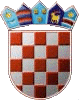 REPUBLIKA HRVATSKAKRAPINSKO-ZAGORSKA ŽUPANIJAOPĆINA STUBIČKE TOPLICEOPĆINSKO VIJEĆEKategorija korisnika uslugeCijena obvezne minimalne javne uslugeKućanstvo98,00 kunaNije kućanstvo98,00 kunaKategorija Korisnika uslugeUmanjenje cijene obvezne minimalne javne usluge:Cijena obvezne minimalne javne usluge za korisnike koji kompostiraju biootpad:Kućanstvo:30,00 kuna68,00 kuna Nije kućanstvo:30,00 kuna68,00 kunaKategorijaIznos sufinanciranja obvezne minimalne javne usluge od strane OpćineCijena obvezne minimalne javne usluge za kategoriju korisnikaSocijalni slučajevi:27,20 kuna / 40%40,80 kunaStaračka kućanstva:27,20 kuna / 40%40,80 kuna